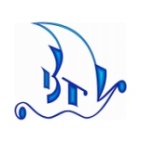 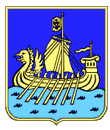 Федеральное государственное бюджетное образовательноеУчреждение высшего профессионального образования«Костромской государственный университет имени Н.А. Некрасова»Институт педагогики и психологииКафедра социальной работыIII МЕЖРЕГИОНАЛЬНАЯ НАУЧНО-ПРАКТИЧЕСКАЯ ИНТЕРНЕТ-КОНФЕРЕНЦИЯ С МЕЖДУНАРОДНЫМ УЧАСТИЕМ«Технологии социальной работы с молодежью»23 по 27 октября 2015 г.(г. Кострома)ИНФОРМАЦИОННОЕ ПИСЬМОУважаемые коллеги!Приглашаем вас принять участие в работе Межрегиональной научно-практической интернет-конференции с международным участием «Технологии социальной работы с молодежью».Участниками конференции могут стать преподаватели, магистранты, аспиранты, соискатели, докторанты высших учебных заведений и практикующие специалисты по социальной работе с молодежью, сотрудники социальных учреждений.Цель конференции – обмен научными результатами и исследовательским опытом, публикация результатов научных исследований в области технологий социальной работы с молодежью.Секции конференции:Секция 1. Теоретические аспекты технологий социальной работы с молодежью;Секция 2. Технологии социальной работы с безработной молодежью;Секция 3. Технологии социальной работы с молодой семьей;Секция 4. Технологии социальной работы с молодыми инвалидами;Секция 5. Технологии социальной работы с молодыми мигрантами;Секция 6. Технологии социальной работы с молодежью, отбывающей наказание;Секция 7. Социальная помощь Русской Православной церкви молодежи;Секция 8. Социально-педагогические технологии работы с детьми и молодежью.Секция 9. Технологии медико-социальной работы с молодежью.Состав оргкомитета:Басов Николай Федорович – доктор педагогических наук, профессор, зав. кафедрой социальной работы КГУ им. Н.А. Некрасова.Веричева Ольга Николаевна – канд. пед. наук, доцент кафедры социальной работы, КГУ им. Н.А. Некрасова.Порядок регистрации и приёма материалов.Для участия в Конференции необходимо до 20 сентября  2015 г. представить в оргкомитет по электронному адресу: overicheva@inbox.ru следующие материалы:заявку (названия файла: № секции_фамилия, например: 1_Иванов_заявка);статью (название файла: № секции_фамилия первого автора_статья; например: 1_Иванов_статья);Все статьи, присланные на конференцию, проходят обязательное рецензирование и будут размещены на сайте КГУ им. Н.А. Некрасова http://ksu.edu.ru бесплатно.Требования к оформлению статьи:К публикации принимаются статьи объемом от 3-х и до 8 страниц печатного текста.Для набора текста, формул и таблиц следует использовать редактор MicrosoftWord для Windows. Перед набором текста настройте указанные ниже параметры текстового редактора: поля по 2 см; шрифт TimesNewRoman, размер – 14; межстрочный интервал – 1,5; выравнивание по ширине; абзацный отступ 1 см; ориентация листа – книжная. Используемые в статье изображения должны быть формата: jpg, gif, bmp, изображения, выполненные в MS Word, не принимаются. Все рисунки и таблицы, должны быть пронумерованы и снабжены названиями или подрисуночными подписями.Оформление заголовка: (прописными, жирными буквами, выравнивание по центру строки); на следующей строке (шрифт жирный курсив, выравнивание по правому краю) – Ф.И.О. автора статьи полностью; на следующей строке (шрифт курсив, выравнивание по правому краю) – ученая степень, должность, название вуза, город. Если авторов статьи несколько, то информация повторяется для каждого автора.Через 1 строку – текст статьи.Через 1 строку - «Библиографический список», который составляется в алфавитном порядке, со сквозной нумерацией. Ссылки в тексте на соответствующий источник из библиографического списка оформляются в квадратных скобках, например: [1, с. 277]. Использование автоматических постраничных ссылок не допускается.Образец оформления заявкиКонтакты:156012, г. Кострома, п. Новый д.1., КГУ им. Н.А. Некрасова, институт педагогики и психологии, кафедра социальной работы, тел.  8(4942) 492-152, доб. 416; 8(910) 661-32-13; электронный адрес: overicheva@inbox.ru, а также  overicheva@yandex.ru.Ответственная за прием заявок и текстов статей – к.п.н., доцент Веричева Ольга Николаевна.Образец оформления статьиКлассификация технологий социальной работыИванов Иван Ивановичк. п. н., доцент кафедры социальной работы, ФГБОУ ВПО «Костромской государственный университет имени Н.А. Некрасова», г. КостромаТекст статьи. Текст статьи. Текст статьи. Текст статьи. Текст статьи. Текст статьи. «Цитата» [1, с. 35]. Текст статьи. Текст статьи. Текст статьи. Текст статьи.Библиографический списокГершунский, Б.С. Концепция самореализации в системе обоснования ценностей и целей образования [Текст] / Б.С. Гершунский // Педагогика. – 2003. – №10. – С. 3-15.Чистякова, С.Н. Педагогическое сопровождение самоопределения школьников [Текст]: Методическое пособие для профильной и профессиональной ориентации и профильного обучения школьников / С.Н. Чистякова. – М.: Академия, 2005. – 128 с.Сабиров В.Ш. Предмет исследования защиты информации // Судебный вестник. – 2004. – № 6. [Электронный ресурс] – Режим доступа: http: //www.it.ru/article.php?no=317. (Дата обращения: 20.02.14).Фамилия, имя, отчество участникаНазвание секцииНазвание докладаМесто работыДолжность, званиеТелефон, факсE-mail